«Поможем перевести класс на дистанционное обучение»Сайт платформы: https://edu.skysmart.ru/teachЦелевая аудитория: учителя математики, алгебры, геометрии, русского языка, обществознания и английского языкаПродолжительность вебинара: 60 минут + до 20 минут на вопросыДата и время: 15 апреля в 15:00 (по-местному)16 апреля в 15:00 (по-местному)Ссылка на вебинар: http://skyeng.ru/go/distant-samСтруктура вебинара - вебинар состоит из двух основных частейОбучение учителей техническим тонкостям перехода в онлайн. Сюда входит обзор трех платформ: Google Docs, Google Формы, Zoom, Skysmart. Каждый обзор включает презентационную и интерактивную части, а в рассказе о Skysmart предусмотрена демонстрация интерактивной рабочей тетради. Обучение учителей онлайн-эквивалентам форм уроков по ФГОС с использованием сервисов, которые разбираются в первой части. Каждая стадия урока описывается и раскрывается на примере одного из предметов (математика, русский, английский, обществознание).Необходимое техническое оснащение: компьютер (ноутбук) со стабильным доступом в интернет и стандартным программным обеспечением, браузер Chrome (или Яндекс) последних версий, наушники.Что такое интерактивная рабочая тетрадь Skysmart:Это сайт с интерактивными заданиями к наиболее востребованным учебно-методическим комплектам АО «Издательство “Просвещение”», включенным в Федеральный перечень учебников. В интерактивной рабочей тетради представлены материалы для учеников с 5 по 11 класс по программе 4 четверти по таким предметам, как математика, русский язык, обществознание и английский язык. В течение апреля тетрадь будет пополняться другими школьными предметами. Для учителей и учеников:-  свободный доступ к платформе на время карантина,- задания из рабочих тетрадей, разработанных АО «Издательство “Просвещение”»-  учителя могут за несколько минут отправить своим ученикам задания (в виде ссылки) в чат класса-  автоматическая проверка заданий или проверка заданий учителем на выбор-  результат активности учеников доступен учителю моментально-  доступна ученику с компьютера, планшета или телефонаВ ходе вебинара вы:Узнаете, какие цифровые инструменты необходимы для организации эффективного урока в дистанционном режимеНаучитесь использовать Google Suite и Zoom для организации онлайн-работы учеников и передачи учебных материаловПоймете, как использовать интерактивную рабочую тетрадь Skysmart в целях комплексной дистанционной работы с учениками разного уровняВспомните, как выстраивать индивидуальный вектор обучения каждого ученикаЗакрепите навыки работы с презентацией информацииУвидите, как контролировать усвоение знаний при дистанционном обучении Сможете эффективно организовывать самостоятельную работу учащихсяЗапомните, как построить урок в соответствии с нормами ФГОС в формате дистанционного обученияПодготовитесь к тому, чтобы делать уроки онлайн разнообразными, мотивирующимиМинистерство просвещения рекомендует школам переходить на дистанционное обучениеВ связи с эпидемией многие школы закрываются на карантин. Неизвестно, как долго это все продлится, поэтому министерство предлагает продолжить обучение в удаленном режиме, чтобы не отстать от программы перед экзаменами. Для учителей математики, русского языка, английского языка и обществознания это не составит проблемы — с цифровой платформой Skysmart вы можете продолжить обучение по программам АО «Издательство “Просвещение”». В работе будут использоваться только бесплатные и доступные всем сервисы.До 30 апреля АО «Издательство “Просвещение”» предоставляют скидку 25% на пособия для самостоятельных занятий. Тесты, задачники, тренажеры, варианты контрольных работ — все для того, чтобы образовательный процесс не остановился, а стал интереснее и комфортнее для всех. Учебные материалы со скидкой можно приобрести по ссылке: http://skyeng.ru/go/prosveshcheniye-discountОзнакомиться с сервисом можно по ссылке: https://edu.skysmart.ru/teachПошаговая инструкция по работе с сервисом по ссылке: https://www.edu.skysmart.ru/guideОбучающий региональный вебинар от Skуsmart 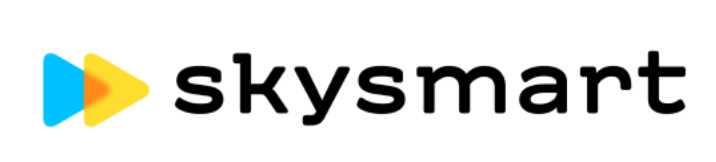 